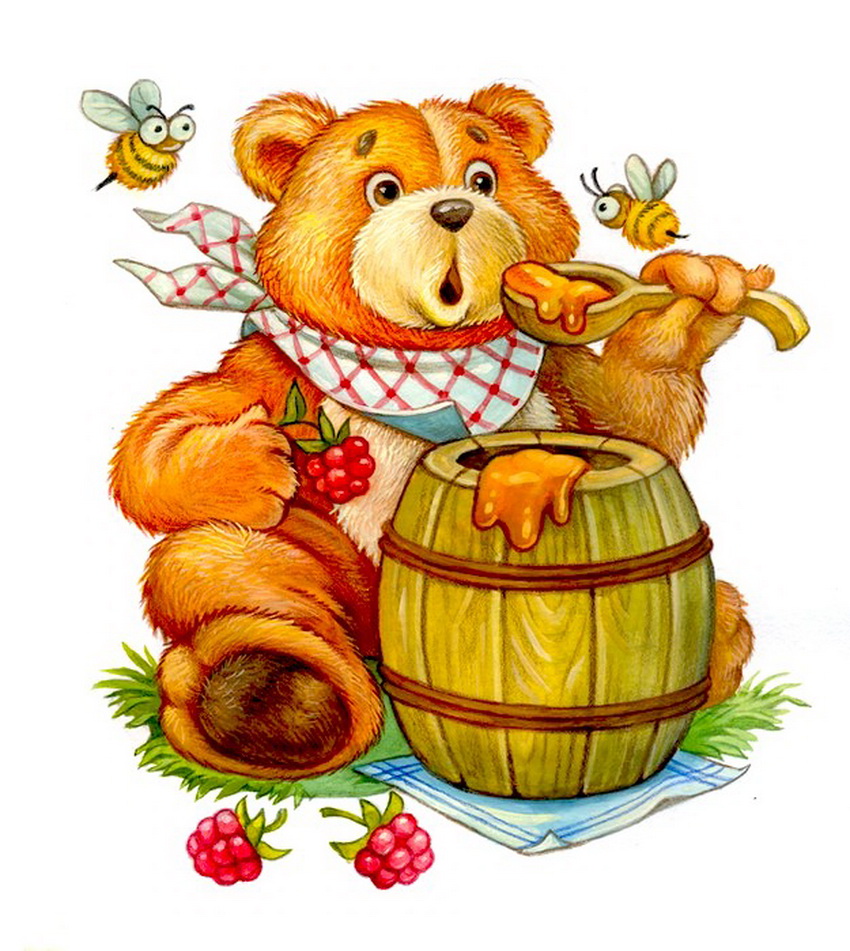 ДеньМедведяРазвлечение для детей старших группЦель:	Знакомить с народными традициями. Способствовать интеллектуальному и эстетическому развитию детей.Дети проходят в зал и садятся на места.Ведущая:	Сегодня мы с вами будем отмечать необычный праздник – День Медведя. Этот день посвящается исконно русскому и любимому в народе зверю. Недаром про него и сказок много, и величают его по – разному – то Топтыгиным, то Медведюшкой, то Михал Потапычем, то косолапым сладкоежкой. Но всегда – с уважением.Звучит музыка. В зале появляется  игровой персонаж - Солнышко.Солнышко:		День 25 декабря – не совсем обычный, его ещё называют «День зимнего солнцеворота». Говорят, что в этот день солнце поворачивает на лето, а зима на мороз, медведь в своей зимней берлоге переворачивается на другой бок, а календарный год на весну. Вот почему все люди ждут этого дня. Ведь с него день начинает прибавляться.	А знаете ли вы, ребята, кто я?Дети: 	Солнышко!Солнышко:		Да, я сегодня яркое и красивое, благодаря медведю.Ведущая:	Благодаря медведю, как же это так?Солнышко:		Сегодня, ребята, по народным поверьям, медведь перевернулся на другой бок и, тем самым, скомандовал мне поворачивать на лето. Есть такая поговорка «Солнце на лето, зима на мороз».	А вы, ребята, что знаете про медведя? Какой он, медведь?(дети перечисляют:	большой, бурый, страшный, сердитый, добродушный и т.д.)А давайте споём для него песенку – закличку.Солнышко собирает детей в хоровод. Исполняется  закличка на слова И.Агаповой		Солнышко – вёдрышко, поверни на лето!		Солнышко  -  вёдрышко, мы тепло одеты!Злись, зима – старуха, мишка усмехнулся		И пушистым брюхом к лету повернулся. 		Раз-два-три, ты наш медведь, все тебя мы любим.		Выходи ты песню петь, веселиться будем (дети садятся)Солнышко:		Сейчас я буду вам загадывать загадки. Слушайте внимательно, отгадайте обязательно.Летом он в лесу гуляет.Жир он копит, набирает.Зимой в берлоге отдыхаетИ до весны там почивает.Бродит по лесным дорогам,Пчёл пугает и шалит.Строит осенью берлогу,А зимой в ней тихо спит.Дед в шубу одет, наружу мех, пугает всех.Любит он коренья, мёд,Бурый он и косолапый.Он в лесу густом живёт,Спит когда – сосёт он лапу. 	(дети отгадывают)Ведущая:	Вы правильно отгадали все загадки. Ответ один – медведь. Народ наш очень любит этого хозяина леса – и сказок про него написано множество, и загадок сложено не меньше.Солнышко:		В большинстве сказок  медведь -  добродушный хозяин леса, справедливый судья, к которому обращаются другие звери. Даже зовут его с уважением  - по имени и отчеству.	Дети смотрят слайды с изображение медведя.Солнышко:		Бурый медведь – это самый крупный зверь русских лесов. А ещё он – большой лакомка. Летом и осенью основная пища медведя -  малина, черника, брусника. Медведь – отличный рыболов и умеет сам ловить рыбу, очень любит мёд, но такое угощение перепадает ему нечасто… К зиме медведь старается запасти побольше жира в собственном теле. А на зиму он устраивает для себя специальный дом – берлогу, скрытую под снегом.Дети поют песенку – распевку  «Как на горке снег»	«Как на горке снег – снег, 	И под  горкой снег – снег,	И на ёлке снег – снег, 	И под ёлкой снег – снег.	А под снегом спит медведь – 	Тише, тише, не шуметь.Дети поют песню «Почему медведь зимой спит»,на экране  идёт показ мульфильма.Ведущая: 	В конце декабря в России всегда начинались дни веселья, посвящённые скорой встрече  Нового года.  И в эти дни было принято, что по деревням ходили толпы ряженых, которые водили вместе с собой одетых в костюмы Медведя и Журавля, между которыми устраивали шуточные инсценировки. Давайте и мы позовём сюда таких ряженых, пусть позабавят всех.Выходят участники инсценировки «Спор медведя и Журавля», По окончании  персонажи заводят общую пляску.Ведущая:	Мы тоже знаем весёлую плясовую, в которой участвует один из наших героев – Журавль.  Давайте её покажем.		Проводится инсценировка песни Журавель» (укр.н.п.)Солнышко:		Мы хорошо познакомились с наши русским медведем и даже его приятелем – журавлём. А есть ли у нашего медведя заграничные родственники?Ведущая:	Конечно, есть  ( Дети смотрят на экран) Вот один из них - медведь гималайский, или его ещё называют «мамафа». Этот мишка самый большой в мире. А есть ли у нашего бурого медведя родственники в других частях света?Ведущая:	 Конечно, и все они очень необычные. Например, в Австралии живёт маленький медведь – коала, его размер почти как у наших игрушечных, до 50 см. (дети смотрят на экран). Коала живёт в кронах эвкалиптовых деревьев. А в Китае живёт очковый медведь – панда. Панду ещё называют бамбуковым медведем, потому что он поедает стебли бамбука.Солнышко:		Мы поговорили о многих необычных медведях, которые обитают в разных частях света. Но, пожалуй, самые необычные медведи  - это те, у которых шуба не бурая, а белая.Ведущая:	Ребята, попробуйте сами  дать ответ на вопрос: а где обитают белые медведи?Дети: 	На севере.Солнышко:		Да, там, где вечные льды  и  снега.Дети читают стихотворение «Сколько на свете медведей» И.Агаповой.Солнышко и Ведущая  вручают детям памятные сувениры. Музыкально – игровой досуг для малышей